Ficha técnica de inscripción para los concursos #EscolaDeCinema y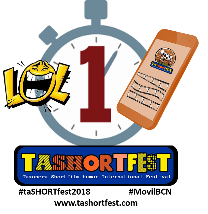 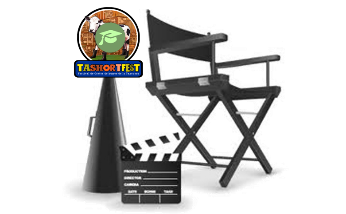 #1MinutoDeHumorATENCIÓN:Imprescindible leer las bases enhttps://www.tashortfest.com*Información obligada.(1) A rellenar para #EscolaDeCinema(2) A rellenar para #1MinutoDeHumor*Título del corto:(1), (2)*Breve Sinopsis:(1), (2)*Mes y año de finalización del proyecto:(1), (2)*Duración:(1), (2)*Lugar/es de Rodaje:(2)*Nombre completo del director del corto:(1), (2)*E-mail de la persona que inscribe el proyecto:(1), (2)Teléfono de la persona que inscribe el proyecto:*Enlace del cortometraje:(1), (2)*Contraseña si fuese necesario:(1), (2)Modelo y Marca del Teléfono que se usó:(2)Escuela/academia/taller de cine que patrocina el proyecto(1)